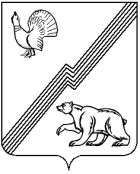 АДМИНИСТРАЦИЯ ГОРОДА ЮГОРСКАХанты-Мансийского автономного округа - ЮгрыПОСТАНОВЛЕНИЕОб утверждении проекта межевания территориив границах улиц Нововятская – Гранитная – Валентины Лопатиной – Агиришская 14 «А» микрорайона города Югорска Руководствуясь статьей 43 Градостроительного кодекса Российской Федерации, Генеральным планом города Югорска, утвержденным решением Думы города Югорска от 07.10.2014 № 65:1. Утвердить проект межевания территории в границах улиц Нововятская – Гранитная – Валентины Лопатиной – Агиришская 14 «А» микрорайона в составе:- проект межевания территории (приложение 1);- чертеж проекта межевания территории (приложение 2).2. Опубликовать постановление в официальном печатном издании города Югорска и разместить на официальном сайте органов местного самоуправления города Югорска.3. Настоящее постановление вступает в силу после его официального опубликования.4. Контроль за выполнением постановления возложить на заместителя главы города – директора Департамента муниципальной собственности                 и градостроительства администрации города Югорска Котелкину Ю.В. Приложение 1к постановлению администрации города Югорскаот [Дата документа] № [Номер документа]Проект межевания территории1. Характеристика территории проектирования.Площадь проектируемой территории проекта межевания территории в границах улиц Нововятская – Гранитная – Валентины Лопатиной –                      Агиришская 14 «А» микрорайона города Югорска, составляет 9,1 га.При разработке проекта использованы следующие материалы:- Топографическая съемка в масштабе 1:500;- Генеральный план города Югорска, утвержденный решением Думы               города Югорска от 07.10.2014 № 65;- Правила землепользования и застройки муниципального образования городской округ город Югорск, утвержденные Постановлением администрации города Югорска от 07.06.2022 № 1178-п;- Региональные нормативы градостроительного проектирования                      Ханты-Мансийского автономного округа - Югры;- сведения об учтенных в едином государственном реестре недвижимости земельных участках и объектах капитального строительства, расположенных в границах проектируемой территории.Разработка проекта осуществлена в соответствии с требованиями действующего законодательства, в частности:- Градостроительного кодекса Российской Федерации от 29.12.2004 № 190-ФЗ; - Земельного кодекса Российской Федерации от 25.10.2001 № 136-ФЗ; - Водного кодекса Российской Федерации от 3.06.2006 № 74-ФЗ;- Лесного кодекса Российской Федерации от 4.12.2006 № 200-ФЗ; - Федерального закона «О государственном кадастре недвижимости» от 24.07.2007 № 221-ФЗ;- Федерального закона от 13.07.2015 № 218-ФЗ «О государственной регистрации недвижимости»;- Федерального закона от 18.06.2001 № 78-ФЗ «О землеустройстве»;- Приказ Федеральной службы государственной регистрации, кадастра и картографии от 10.11.2020 № П/0412 «Об утверждении классификатора видов разрешенного использования земельных участков»;- Постановление администрации города Югорска от 29.02.2024 № 335-п «О принятии решения о подготовке проекта межевания территории в границах улиц Нововятская – Гранитная – Валентины Лопатиной – Агиришская 14 «А» микрорайона города Югорска».Проект межевания выполнен на топографической съёмке масштаба 1:500 (МСК 86 зона 1), выполненной с применением геоинформационных технологий в программе МарInfo, содержащие соответствующие картографические слои и семантические базы данных.Земельные участки проектируемой территории расположены в границах следующих кадастровых кварталов 86:22:0003002 согласно сведениям Государственном кадастре недвижимости представлены в таблице 1.Таблица 1 Сведения о земельных участках, содержащихся в Государственном кадастре недвижимостиГраницы зон с особыми условиями использования:В границы проекта межевания попадают охранные зоны инженерных сетей, санитарные разрывы от газораспределительных сетей, приаэродромная территория аэродрома Советский, реестровый номер зоны 86:00-6.365 от 20.02.2021.Границы особо охраняемых природных территорий:В границах проекта межевания нет особо охраняемых природных территорий.Границы территорий объектов культурного наследия:Объекты культурного наследия на проектируемой территории не выявлены.2. Общие положения.Проектные решения по межеванию в границах проектируемой территории представлены на чертеже «Чертеж межевания территории».На чертеже межевания территории отображены:- границы планируемых и существующих элементов планировочной структуры;- красные линии, утвержденные в составе проекта внесения изменений в проект планировки территорий 14 «А» и ПММК-5 микрорайонов в границах улиц Нововятская, Агиришская, Сергеевская, Лунная города Югорска, утверждённого Постановлением администрации города Югорска от 14.07.2015 № 2575;- границы образуемых и (или) изменяемых земельных участков, условные номера образуемых земельных участков, в том числе в отношении которых предполагаются их резервирование и (или) изъятие для государственных или муниципальных нужд.Границы образуемых земельных участков определены по красным линиям, внутриквартальным проездам, естественным границам и рубежам, а также с учетом сложившего землепользования и земельных участков, внесенных в единый государственный реестр недвижимости.При разработке проекта межевания территории в границы земельных участков включены территории под зданиями и сооружениями, проезды, пешеходные дорожки и проходы к зданиям и сооружениям, открытые площадки для временного хранения автомобилей, физкультурные площадки.Территории улиц и дорог общего пользования определены проектом планировки. Их границы установлены по красным линиям.Полное разделение территории на земельные участки осуществляется посредством установления красных линий, проектом межевания определяются границы образуемых земельных участков.Такой порядок разделения территории делает красные линии опорным элементом при межевании внутриквартальной территории и улично-дорожной сети.2.1. Структура территории, образуемая в результате межеванияГраницы земельных участков определены с учетом действующих технических регламентов, нормативов градостроительного проектирования, предельных (минимальных и (или) максимальных) размеров земельных участков, установленных в Правилах землепользования и застройки города Югорска.Границы образуемых земельных участков определены по красным линиям, внутриквартальным проездам, естественным границам и рубежам, а также с учетом сложившего землепользования и земельных участков,                     сведения о которых имеются в Едином государственном реестре недвижимости.2.2. Перечень и сведения о площади образуемы земельных участков, в том числе возможные способы их образования представлены в таблице 2.Таблица 22.3. Перечень и сведения о площади образуемых земельных участков, которые будут отнесены к территориям общего пользования или имуществу общего пользования, в том числе в отношении которых предполагаются резервирование и (или) изъятие для государственных или муниципальных нужд представлен в таблице 3.Таблица 32.4. Виды разрешенного использования образуемых земельных участков представлены в таблице 4.Таблица 42.5. Сведения о границах территории, в отношении которой утвержден проект межевания, содержащие перечень координат характерных точек этих границ в системе координат, используемой для ведения Единого государственного реестра недвижимости.
Каталог координат поворотных (характерных) точек границ образуемого земельного участка с условным номером :ЗУ1 Контур1Площадь 7333 кв.м
Каталог координат поворотных (характерных) точек границ образуемогоземельного участка с условным номером :ЗУ2
Контур1Контур2Площадь 8028 кв.мКаталог координат поворотных (характерных) точек границ образуемого земельного участка с условным номером ЗУ3
Контур1Площадь 7301 кв.м

Каталог координат поворотных (характерных) точек границ образуемогоземельного участка с условным номером :ЗУ4
Контур1Площадь 3240 кв.мКаталог координат поворотных (характерных) точек границы территории, в отношении которой утвержден проект межеванияПриложение 2к постановлению администрации города Югорскаот [Дата документа] № [Номер документа] Чертеж проекта межевания территории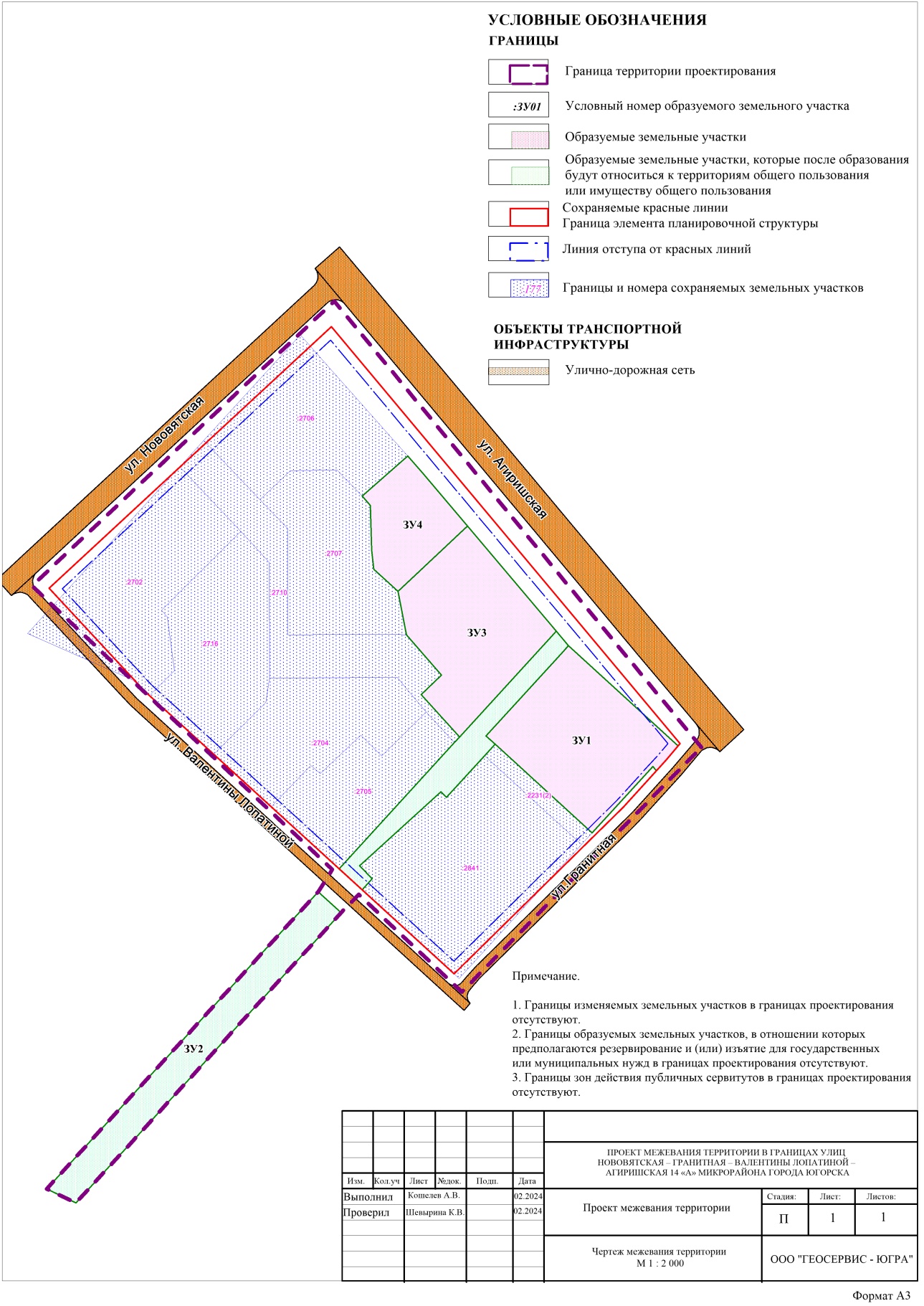 от [Дата документа]№ [Номер документа]Глава города Югорска          ДОКУМЕНТ ПОДПИСАН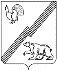             ЭЛЕКТРОННОЙ ПОДПИСЬЮСертификат  [Номер сертификата 1]Владелец [Владелец сертификата 1]Действителен с [ДатаС 1] по [ДатаПо 1]А.Ю. ХарловКадастровый номер земельного участкаМестоположениеРазрешенноеиспользованиеПлощадь земельного участка, м286:22:0003002:2702Ханты-Мансийский автономный округ - Югра, город Югорск, улица Нововятская, 28Под жилую застройку850886:22:0003002:2704Ханты-Мансийский автономный округ - Югра, город Югорск, улица Лунная, 6Под жилую застройку616286:22:0003002:2705Ханты-Мансийский автономный округ - Югра, город Югорск, улица Мраморная, 19Под жилую застройку498486:22:0003002:2706Ханты-Мансийский автономный округ - Югра, город Югорск, улица Нововятская, 30Под жилую застройку705186:22:0003002:2707Ханты-Мансийский автономный округ - Югра, город Югорск, улица Лунная, 6аПод жилую застройку642086:22:0003002:2708Ханты-Мансийский автономный округ - Югра, город Югорск, улица Агиришская, 9Под жилую застройку311086:22:0003002:2709Ханты-Мансийский автономный округ - Югра, город Югорск, улица Мраморная, 21Под жилую застройку700586:22:0003002:2710Ханты-Мансийский автономный округ - Югра, г. Югорск, Северная часть городаулично-дорожная сеть (код 12.0.1)571486:22:0003002:2711Ханты-Мансийский автономный округ - Югра, город Югорск, улица Мраморная, 20Под жилую застройку551786:22:0003002:2716Ханты-Мансийский автономный округ - Югра, город Югорск, улица Лунная, 8Под жилую застройку710186:22:0003002:2841Ханты-Мансийский автономный округ - Югра, город Югорск, улица Валентины Лопатиной, 4обслуживание жилой застройки1045786:22:0003002:3520Ханты-Мансийский автономный округ - Югра, город Югорск, улица ГранитнаяУлично-дорожная сеть793886:22:0003002:3522Ханты-Мансийский автономный округ - Югра, город Югорск, улица Валентины ЛопатинойУлично-дорожная сеть946586:22:0003002:3618Российская Федерация, Ханты-Мансийский автономный округ - Югра, город Югорск, улица НововятскаяУлично-дорожная сеть4276786:22:0003002:2231Ханты-Мансийский автономный округ - Югра, город Югорск, Северная часть городаЗемли участки (территории) общего пользования (код 12.0)414286:22:0003002:3519Ханты-Мансийский автономный округ – Югра, город Югорск, улица МраморнаяУлично-дорожная сеть8547Условный номер образуемого земельного участкаПлощадь участка в соответствии с проектом межевания, кв. мВозможный способ образования земельного участка:ЗУ17333Образование путём перераспределения земельных участков с кадастровыми номерами 86:22:0003002:3519, 86:22:0003002:2711 и землями, находящимися в государственной или муниципальной собственности (Образуются :ЗУ1 и :ЗУ2).:ЗУ28028Образование путём перераспределения земельных участков с кадастровыми номерами 86:22:0003002:3519, 86:22:0003002:2711 и землями, находящимися в государственной или муниципальной собственности (Образуются :ЗУ1 и :ЗУ2).:ЗУ37301Образование путём перераспределения земельного участка с кадастровым номером 86:22:0003002:2709 и землями, находящимися в государственной или муниципальной собственности:ЗУ43240Образование путём перераспределения земельного участка с кадастровым номером 86:22:0003002:2708 и землями, находящимися в государственной или муниципальной собственностиУсловный номер образуемого земельного участкаПлощадь участка в соответствии с проектом межевания, кв. м:ЗУ28028Условный номер образуемого земельного участкаВид разрешенного использования образуемых земельных участковКатегория земель образуемого земельного участка:ЗУ1Среднеэтажная жилая застройка (код 2.5)Земли населённых пунктов:ЗУ2Земельные участки (территории) общего пользования (код 12.0)Земли населённых пунктов:ЗУ3Среднеэтажная жилая застройка (код 2.5)Земли населённых пунктов:ЗУ4Среднеэтажная жилая застройка (код 2.5)Земли населённых пунктовНомерXY1995624.661675732.212995628.241675735.483995563.811675805.964995554.241675797.825995547.81675791.976995550.661675789.767995507.881675750.698995564.911675688.299995570.231675682.471995624.661675732.21НомерXY1995470.021675574.472995456.541675589.263995439.341675573.544995422.161675557.8459954001675537.616995377.841675517.377995355.71675497.18995333.531675476.869995311.381675456.6310995295.51675442.1111995269.921675418.7412995278.981675399.9413995302.731675421.6214995324.861675441.8415995347.031675462.0916995369.191675482.3417995391.351675502.5818995412.411675521.8419995431.631675539.3920995450.831675556.941995470.021675574.47НомерXY21995484.791675587.9822995565.961675662.1523995569.571675665.4424995634.31675724.5925995637.591675727.5926995628.241675735.4827995624.661675732.2128995570.231675682.4729995564.911675688.2930995557.521675681.5331995530.721675657.0532995534.281675653.5233995486.681675601.0534995478.421675609.2535995471.31675602.7421995484.791675587.98НомерXY1995663.21675625.862995703.211675668.323995705.251675670.484995637.591675727.595995634.31675724.596995569.571675665.447995596.851675640.828995609.321675653.779995635.31675631.231995663.21675625.86НомерXY1995724.471675602.752995750.231675632.043995739.441675641.614995705.251675670.485995703.211675668.326995663.21675625.867995677.481675610.38995689.571675608.919995718.431675608.031995724.471675602.75НомерXY1995562.991675820.922995849.771675584.893995666.811675390.404995484.291675583.575995470.021675574.476995450.831675556.947995431.631675539.398995412.411675521.849995391.351675502.5810995369.191675482.3411995347.031675462.0912995324.861675441.8413995302.731675421.6214995278.981675399.9415995269.921675418.7416995295.501675442.1117995311.381675456.6318995333.531675476.8619995355.701675497.1020995377.841675517.3721995400.001675537.6122995422.161675557.8423995439.341675573.5424995456.541675589.2625995468.241675600.5626995405.641675666.801995562.991675820.92